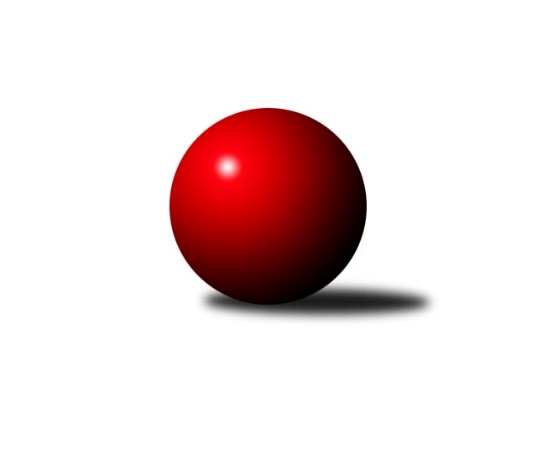 Č.7Ročník 2011/2012	19.11.2011Nejlepšího výkonu v tomto kole: 3147 dosáhlo družstvo: TJ Sokol Luhačovice2. KLZ B 2011/2012Výsledky 7. kolaSouhrnný přehled výsledků:KK PSJ Jihlava	- KC Zlín	6:2	3034:2955	15.5:8.5	19.11.KK Slovan Rosice	- SK Baník Ratiškovice	6:2	3115:3022	16.5:7.5	19.11.KK Vyškov	- TJ Sokol Luhačovice	2:6	3143:3147	12.0:12.0	19.11.KK Šumperk ˝B˝	- HKK Olomouc	2:6	2942:2963	11.0:13.0	19.11.Tabulka družstev:	1.	SK Baník Ratiškovice	6	5	0	1	33.0 : 15.0 	76.5 : 67.5 	 3087	10	2.	TJ Lokomotiva Česká Třebová	6	5	0	1	29.5 : 18.5 	83.0 : 61.0 	 3105	10	3.	KK Vyškov	6	3	1	2	27.5 : 20.5 	75.0 : 69.0 	 3126	7	4.	KC Zlín	7	3	0	4	30.0 : 26.0 	89.0 : 79.0 	 3077	6	5.	TJ Sokol Luhačovice	7	3	0	4	25.0 : 31.0 	81.5 : 86.5 	 3008	6	6.	KK Šumperk ˝B˝	6	2	1	3	20.0 : 28.0 	68.5 : 75.5 	 3024	5	7.	KK PSJ Jihlava	6	2	0	4	21.0 : 27.0 	66.0 : 78.0 	 3050	4	8.	KK Slovan Rosice	6	2	0	4	20.0 : 28.0 	67.0 : 77.0 	 3035	4	9.	HKK Olomouc	6	2	0	4	18.0 : 30.0 	65.5 : 78.5 	 2981	4Podrobné výsledky kola:	 KK PSJ Jihlava	3034	6:2	2955	KC Zlín	Lenka Habrová	131 	 125 	 126 	117	499 	 2.5:1.5 	 501 	 131	145 	 122	103	Marta Kuběnová	Eva Doubková	132 	 118 	 109 	144	503 	 3:1 	 459 	 101	111 	 126	121	Dita Trochtová *1	Margita Lexová	106 	 120 	 118 	133	477 	 1:3 	 483 	 125	122 	 130	106	Marie Hnilicová	Dana Fišerová	128 	 131 	 109 	123	491 	 2:2 	 546 	 126	123 	 147	150	Martina Zimáková	Šárka Vacková	142 	 136 	 149 	143	570 	 4:0 	 478 	 124	104 	 122	128	Šárka Nováková	Petra Valíková *2	131 	 101 	 135 	127	494 	 3:1 	 488 	 119	130 	 120	119	Alena Kantnerovározhodčí: střídání: *1 od 55. hodu Lenka Menšíková, *2 od 1. hodu Eva RosendorfskáNejlepší výkon utkání: 570 - Šárka Vacková	 KK Slovan Rosice	3115	6:2	3022	SK Baník Ratiškovice	Renata Svobodová *1	118 	 136 	 126 	152	532 	 3:1 	 480 	 126	104 	 120	130	Jana Mačudová	Šárka Palková	132 	 153 	 136 	134	555 	 3:1 	 534 	 119	137 	 131	147	Dagmar Opluštilová	Petra Klaudová	143 	 130 	 114 	127	514 	 2:2 	 520 	 117	134 	 147	122	Marie Kobylková	Hana Veselá	119 	 127 	 129 	132	507 	 3:1 	 480 	 120	119 	 120	121	Hana Beranová	Martina Klaudová	137 	 114 	 132 	155	538 	 4:0 	 498 	 120	107 	 122	149	Vladimíra Kobylková	Lenka Bružová *2	112 	 110 	 122 	125	469 	 1.5:2.5 	 510 	 137	127 	 121	125	Marta Beranovározhodčí: střídání: *1 od 31. hodu Žaneta Pávková, *2 od 65. hodu Eva PutnováNejlepší výkon utkání: 555 - Šárka Palková	 KK Vyškov	3143	2:6	3147	TJ Sokol Luhačovice	Lenka Pernikářová	144 	 134 	 148 	154	580 	 4:0 	 506 	 100	111 	 143	152	Vladimíra Koláčková	Lucie Trávníčková	136 	 158 	 118 	135	547 	 2:2 	 549 	 138	134 	 145	132	Andrea Černochová *1	Kateřina Kravicová	132 	 116 	 120 	109	477 	 0:4 	 568 	 145	142 	 125	156	Zdenka Svobodová	Monika Tilšerová	146 	 123 	 131 	127	527 	 1:3 	 528 	 134	131 	 133	130	Ludmila Pančochová	Milana Alánová	126 	 129 	 133 	115	503 	 2:2 	 521 	 117	118 	 141	145	Martina Konečná	Zuzana Štěrbová	98 	 125 	 151 	135	509 	 3:1 	 475 	 111	116 	 120	128	Hana Konečnározhodčí: střídání: *1 od 41. hodu Hana KrajíčkováNejlepší výkon utkání: 580 - Lenka Pernikářová	 KK Šumperk ˝B˝	2942	2:6	2963	HKK Olomouc	Olga Sedlářová	132 	 128 	 99 	114	473 	 1:3 	 510 	 122	132 	 138	118	Hana Malíšková	Pavlína Gerešová	112 	 127 	 125 	115	479 	 2:2 	 467 	 121	124 	 99	123	Alena Machalíčková	Markéta Straková	129 	 129 	 112 	114	484 	 2:2 	 492 	 122	127 	 116	127	Hana Kubáčková	Hana Likavcová	111 	 136 	 148 	147	542 	 4:0 	 480 	 110	123 	 127	120	Marie Chmelíková	Anna Randová	118 	 116 	 112 	125	471 	 1:3 	 485 	 129	123 	 131	102	Šárka Tögelová	Bedřiška Šrotová	122 	 124 	 118 	129	493 	 1:3 	 529 	 125	120 	 137	147	Anna Kuběnovározhodčí: Nejlepší výkon utkání: 542 - Hana LikavcováPořadí jednotlivců:	jméno hráče	družstvo	celkem	plné	dorážka	chyby	poměr kuž.	Maximum	1.	Lenka Pernikářová 	KK Vyškov	548.67	364.5	184.2	4.1	4/4	(580)	2.	Ludmila Johnová 	TJ Lokomotiva Česká Třebová	546.70	364.2	182.5	3.2	5/5	(555)	3.	Alena Kantnerová 	KC Zlín	539.38	364.8	174.6	5.3	4/5	(576)	4.	Šárka Dvořáková 	KK PSJ Jihlava	533.00	357.0	176.0	6.0	3/4	(563)	5.	Jana Vejmolová 	KK Vyškov	530.13	361.6	168.5	8.0	4/4	(569)	6.	Dagmar Opluštilová 	SK Baník Ratiškovice	529.11	355.9	173.2	6.0	3/4	(545)	7.	Marta Beranová 	SK Baník Ratiškovice	529.00	360.0	169.0	5.8	4/4	(545)	8.	Zuzana Štěrbová 	KK Vyškov	527.08	356.3	170.8	6.6	4/4	(551)	9.	Lucie Trávníčková 	KK Vyškov	526.11	355.9	170.2	4.7	3/4	(549)	10.	Hana Likavcová 	KK Šumperk ˝B˝	523.25	352.2	171.1	5.8	3/3	(572)	11.	Zdenka Svobodová 	TJ Sokol Luhačovice	521.08	342.3	178.8	5.6	4/4	(577)	12.	Dita Trochtová 	KC Zlín	520.17	359.3	160.8	5.9	4/5	(552)	13.	Anna Kuběnová 	HKK Olomouc	519.50	351.2	168.3	6.7	3/3	(542)	14.	Jana Koplíková 	SK Baník Ratiškovice	519.11	362.9	156.2	8.1	3/4	(549)	15.	Lucie Kaucká 	TJ Lokomotiva Česká Třebová	518.90	354.3	164.6	7.3	5/5	(556)	16.	Šárka Vacková 	KK PSJ Jihlava	518.50	358.1	160.4	8.1	4/4	(602)	17.	Lenka Habrová 	KK PSJ Jihlava	518.42	358.2	160.3	5.7	4/4	(538)	18.	Libuše Strachotová 	KK Šumperk ˝B˝	517.11	356.0	161.1	7.8	3/3	(542)	19.	Petra Klaudová 	KK Slovan Rosice	516.90	356.8	160.1	10.1	5/5	(561)	20.	Marta Kuběnová 	KC Zlín	516.08	350.7	165.4	7.2	4/5	(552)	21.	Hana Veselá 	KK Slovan Rosice	514.30	351.0	163.3	7.5	5/5	(556)	22.	Milana Alánová 	KK Vyškov	513.25	355.1	158.2	8.0	4/4	(531)	23.	Jana Mačudová 	SK Baník Ratiškovice	512.83	353.1	159.8	6.5	4/4	(537)	24.	Eva Sedláková 	TJ Lokomotiva Česká Třebová	510.13	360.9	149.3	12.5	4/5	(527)	25.	Eva Doubková 	KK PSJ Jihlava	509.56	348.8	160.8	7.4	3/4	(523)	26.	Hana Rubišarová 	TJ Lokomotiva Česká Třebová	509.10	353.7	155.4	7.9	5/5	(563)	27.	Vladimíra Kobylková 	SK Baník Ratiškovice	509.00	348.7	160.3	7.0	3/4	(519)	28.	Ludmila Pančochová 	TJ Sokol Luhačovice	508.75	344.4	164.3	6.9	4/4	(533)	29.	Bedřiška Šrotová 	KK Šumperk ˝B˝	508.50	353.7	154.8	8.4	3/3	(531)	30.	Marie Kobylková 	SK Baník Ratiškovice	507.78	346.8	161.0	6.0	3/4	(529)	31.	Kateřina Kolářová 	TJ Lokomotiva Česká Třebová	507.20	344.2	163.0	8.4	5/5	(549)	32.	Klára Pekařová 	TJ Lokomotiva Česká Třebová	507.13	349.3	157.9	9.5	4/5	(567)	33.	Lenka Bružová 	KK Slovan Rosice	506.80	345.6	161.2	5.8	5/5	(531)	34.	Hana Malíšková 	HKK Olomouc	506.67	337.4	169.3	6.8	3/3	(524)	35.	Hana Beranová 	SK Baník Ratiškovice	506.17	344.5	161.7	7.0	4/4	(529)	36.	Šárka Palková 	KK Slovan Rosice	505.80	346.0	159.8	8.6	5/5	(555)	37.	Monika Tilšerová 	KK Vyškov	503.78	353.0	150.8	8.2	3/4	(527)	38.	Martina Konečná 	TJ Sokol Luhačovice	503.00	341.4	161.6	8.9	4/4	(521)	39.	Ludmila Mederová 	KK Šumperk ˝B˝	502.44	352.7	149.8	6.9	3/3	(513)	40.	Petra Valíková 	KK PSJ Jihlava	501.75	345.3	156.5	6.8	4/4	(527)	41.	Hana Kubáčková 	HKK Olomouc	499.33	341.1	158.2	8.0	3/3	(506)	42.	Andrea Černochová 	TJ Sokol Luhačovice	499.00	339.9	159.1	4.7	3/4	(547)	43.	Lenka Menšíková 	KC Zlín	498.88	347.3	151.6	9.6	4/5	(506)	44.	Šárka Tögelová 	HKK Olomouc	493.58	337.2	156.4	8.9	3/3	(533)	45.	Šárka Nováková 	KC Zlín	493.40	343.9	149.5	9.3	5/5	(514)	46.	Anna Randová 	KK Šumperk ˝B˝	493.22	342.8	150.4	8.9	3/3	(511)	47.	Dana Fišerová 	KK PSJ Jihlava	490.56	336.1	154.4	10.0	3/4	(508)	48.	Hana Konečná 	TJ Sokol Luhačovice	489.94	346.3	143.7	8.3	4/4	(510)	49.	Margita Lexová 	KK PSJ Jihlava	488.75	336.9	151.9	9.3	4/4	(533)	50.	Vladimíra Koláčková 	TJ Sokol Luhačovice	488.67	338.7	150.0	9.7	3/4	(506)	51.	Marie Chmelíková 	HKK Olomouc	487.58	335.7	151.9	11.0	3/3	(524)	52.	Žaneta Pávková 	KK Slovan Rosice	486.00	344.0	142.0	12.5	4/5	(512)	53.	Olga Sedlářová 	KK Šumperk ˝B˝	484.25	334.2	150.1	9.3	3/3	(514)	54.	Alena Machalíčková 	HKK Olomouc	468.78	338.1	130.7	13.0	3/3	(497)		Jaroslava Havranová 	HKK Olomouc	547.00	382.0	165.0	6.0	1/3	(547)		Martina Zimáková 	KC Zlín	543.22	358.1	185.1	3.4	3/5	(551)		Lucie Oriňáková 	KC Zlín	540.00	355.0	185.0	7.5	2/5	(560)		Martina Klaudová 	KK Slovan Rosice	538.00	354.0	184.0	9.0	1/5	(538)		Alena Holcová 	TJ Lokomotiva Česká Třebová	527.67	353.3	174.3	4.3	3/5	(563)		Jana Mikulcová 	TJ Sokol Luhačovice	511.50	355.0	156.5	6.0	1/4	(528)		Renata Svobodová 	KK Slovan Rosice	503.00	346.3	156.7	6.3	3/5	(521)		Eliška Dokoupilová 	HKK Olomouc	500.00	362.0	138.0	12.0	1/3	(500)		Eva Rosendorfská 	KK PSJ Jihlava	494.00	350.0	144.0	9.0	1/4	(494)		Eva Putnová 	KK Slovan Rosice	491.00	335.5	155.5	8.5	2/5	(502)		Magda Winterová 	KK Slovan Rosice	488.00	333.0	155.0	10.0	1/5	(488)		Marie Hnilicová 	KC Zlín	479.67	334.3	145.3	12.3	3/5	(488)		Pavlína Gerešová 	KK Šumperk ˝B˝	479.00	321.0	158.0	12.0	1/3	(479)		Kateřina Kravicová 	KK Vyškov	476.00	332.5	143.5	13.0	2/4	(477)		Markéta Straková 	KK Šumperk ˝B˝	473.50	312.5	161.0	6.0	1/3	(484)		Marie Hnilicová st. 	KC Zlín	469.00	339.0	130.0	9.0	1/5	(469)Sportovně technické informace:Starty náhradníků:registrační číslo	jméno a příjmení 	datum startu 	družstvo	číslo startu
Hráči dopsaní na soupisku:registrační číslo	jméno a příjmení 	datum startu 	družstvo	Program dalšího kola:8. kolo26.11.2011	so	9:00	KK PSJ Jihlava - KK Šumperk ˝B˝	26.11.2011	so	13:00	HKK Olomouc - KK Slovan Rosice	26.11.2011	so	13:30	TJ Sokol Luhačovice - TJ Lokomotiva Česká Třebová	26.11.2011	so	14:00	SK Baník Ratiškovice - KK Vyškov	Nejlepší šestka kola - absolutněNejlepší šestka kola - absolutněNejlepší šestka kola - absolutněNejlepší šestka kola - absolutněNejlepší šestka kola - dle průměru kuželenNejlepší šestka kola - dle průměru kuželenNejlepší šestka kola - dle průměru kuželenNejlepší šestka kola - dle průměru kuželenNejlepší šestka kola - dle průměru kuželenPočetJménoNázev týmuVýkonPočetJménoNázev týmuPrůměr (%)Výkon4xLenka PernikářováVyškov A5805xLenka PernikářováVyškov A1125802xŠárka VackováJihlava5702xŠárka VackováJihlava111.345702xZdenka SvobodováLuhačovice5682xZdenka SvobodováLuhačovice109.685681xŠárka PalkováRosice5552xHana LikavcováŠumperk B108.35422xLucie TrávníčkováVyškov A5471xŠárka PalkováRosice107.275553xMartina ZimákováZlín5464xMartina ZimákováZlín106.65546